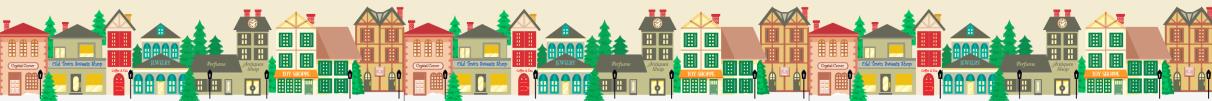 MinutesWest Jefferson Business AssociationP.O. Box 573West Jefferson, NC 28694-0573The WJBA meeting was opened by President Terri Filipski and attended by Ann Rose, Helenmarie Reavis, James Howell, Susan Banks, Angelia Church, Ron Brown, Andy Guion, Res Goss, Tobin Miller, Wesley Barker.The April Minutes were unanimously approved. The Treasure report was presented by Wesley and approved. Reminder to the group to use the WJBA website, make request to Wesley to have your new business added to the website.  All calendars and minutes are posted on the site for all members to review.Letter regarding parking spaces on Main St. and Jefferson Ave. was reviewed and will undergo an edit and be resent to the membership. Several members volunteered to deliver the letter in hard copy to the doors of all the businesses. Help us help your business by leaving your spaces open for your customers this summer.The members present and the board voted unanimously to support the move of AWCC to Jefferson station in the event that the location were to work out for the best interest of the college. No final decision by the college will be made until fall.Remember the “Alive after 5” June 7th, 5-7 pm at Update from Andy on directional signage, the grant is a 2:1 match, up to 200k, sign s will not be installed until fall of 2018, engineering, design and many other hurdles to jump first.There was much discussion regarding a fall/pumpkin festival, many ideas were floated with the group settling on further discussion and encouraging each business to do more decoration out front of the business as long as the decoration does not impede the flow of traffic.Meeting was adjourned.West Jefferson Business AssociationP.O. Box 573West Jefferson, NC 28694-0573The WJBA meeting was opened by President Terri Filipski and attended by Ann Rose, Helenmarie Reavis, James Howell, Susan Banks, Angelia Church, Ron Brown, Andy Guion, Res Goss, Tobin Miller, Wesley Barker.The April Minutes were unanimously approved. The Treasure report was presented by Wesley and approved. Reminder to the group to use the WJBA website, make request to Wesley to have your new business added to the website.  All calendars and minutes are posted on the site for all members to review.Letter regarding parking spaces on Main St. and Jefferson Ave. was reviewed and will undergo an edit and be resent to the membership. Several members volunteered to deliver the letter in hard copy to the doors of all the businesses. Help us help your business by leaving your spaces open for your customers this summer.The members present and the board voted unanimously to support the move of AWCC to Jefferson station in the event that the location were to work out for the best interest of the college. No final decision by the college will be made until fall.Remember the “Alive after 5” June 7th, 5-7 pm at Update from Andy on directional signage, the grant is a 2:1 match, up to 200k, sign s will not be installed until fall of 2018, engineering, design and many other hurdles to jump first.There was much discussion regarding a fall/pumpkin festival, many ideas were floated with the group settling on further discussion and encouraging each business to do more decoration out front of the business as long as the decoration does not impede the flow of traffic.Meeting was adjourned.West Jefferson Business AssociationP.O. Box 573West Jefferson, NC 28694-0573The WJBA meeting was opened by President Terri Filipski and attended by Ann Rose, Helenmarie Reavis, James Howell, Susan Banks, Angelia Church, Ron Brown, Andy Guion, Res Goss, Tobin Miller, Wesley Barker.The April Minutes were unanimously approved. The Treasure report was presented by Wesley and approved. Reminder to the group to use the WJBA website, make request to Wesley to have your new business added to the website.  All calendars and minutes are posted on the site for all members to review.Letter regarding parking spaces on Main St. and Jefferson Ave. was reviewed and will undergo an edit and be resent to the membership. Several members volunteered to deliver the letter in hard copy to the doors of all the businesses. Help us help your business by leaving your spaces open for your customers this summer.The members present and the board voted unanimously to support the move of AWCC to Jefferson station in the event that the location were to work out for the best interest of the college. No final decision by the college will be made until fall.Remember the “Alive after 5” June 7th, 5-7 pm at Update from Andy on directional signage, the grant is a 2:1 match, up to 200k, sign s will not be installed until fall of 2018, engineering, design and many other hurdles to jump first.There was much discussion regarding a fall/pumpkin festival, many ideas were floated with the group settling on further discussion and encouraging each business to do more decoration out front of the business as long as the decoration does not impede the flow of traffic.Meeting was adjourned.